FEDERATION CYNOLOGIQUE INTERNATIONALE (AISBL)Place Albert 1er, 13, B 6530 Thuin (Belgique), tel.: +32.71.59.12.38, fax: +32.71.59.22.29, http://www.fci.beMEDNARODNI VZREJNI PRAVILNIK F.C.I.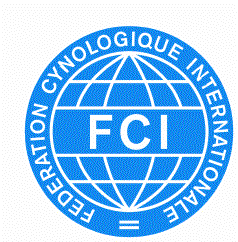 VsebinaPREDGOVORMednarodna pravila o vzreji Mednarodne kinološke zveze (FCI) so zavezujoča za vse države članice in pogodbene partnerice.Ta pravila o vzreji FCI veljajo neposredno za vse države članice in pogodbene partnerice FCI. To pomeni, da se lahko za vzrejo uporabljajo samo psi z rodovnikom, ki so značajsko stabilni, funkcionalno zdravi in brez dednih hib ter so vpisani v rodovno knjigo ali register (dodatek), ki jo (ga) priznava FCI. Poleg tega morajo ustrezati zahtevam, ki jih določi zadevna članica ali pogodbena partnerica FCI.Psi brez dednih bolezni so izključno psi, ki prenašajo standardne pasemske lastnosti, tip pasme in značaj, ki je tipičen za to pasmo, ter nimajo večjih dednih okvar, ki bi lahko škodile funkcionalnemu zdravju njihovih potomcev. Članice in pogodbene partnerice FCI morajo zato preprečiti vsakršno pretiravanje pri lastnostih psov v standardih, ki bi lahko ogrozilo funkcionalno zdravje psov.Psov z izključitvenimi napakami, kot so slab značaj, prirojena gluhost ali slepota, zajčja ustnica, preklano nebo, izrazite anomalije zob ali čeljusti, progresivna retinalna atrofija (PRA), epilepsija, kriptorhizem, monorhizem, albinizem, nepravilna barva dlake ali ugotovljena huda displazija kolkov, ni dovoljeno uporabljati za vzrejo.Države članice in pogodbene partnerice FCI so v zvezi z očitnimi dednimi okvarami, kot je displazija kolkov ali PRA, dolžne voditi evidenco obolelih živali, metodično preprečevati te okvare, stalno beležiti njihov razvoj in na zahtevo o tem poročati FCI. Če se opravi DNK-test, mora veterinar, ki odvzame vzorec, preveriti in potrditi oznako psa (tetovirno številko ali čip) tako kot za vsako drugo zdravstveno spričevalo; laboratorijsko potrdilo o rezultatu testa mora vsebovati identifikacijske podatke psa.FCI ter njene države članice in pogodbene partnerice pri ocenjevanju dednih okvar in njihovem preprečevanju podpira znanstvena komisija, ki jim nudi pomoč in nasvete. Če znanstvena komisija izda seznam ukrepov, je ta zavezujoč takoj, ko ga sprejme Generalni odbor FCI.Za vzrejo so pristojne in odgovorne države članice in pogodbene partnerice FCI. To vključuje smernice in nasvete za vzreditelje, nadzor nad njihovimi vzrejnimi postopki ter vodenje rodovne knjige.Države članice in pogodbene partnerice FCI morajo na podlagi tega mednarodnega vzrejnega pravilnika pripraviti lastne vzrejne pravilnike, v katerih določijo cilje vzreje. Pri tem morajo primerno in razumno upoštevati posebne delovne lastnosti posameznih pasem.Trgovci s psi in komercialni vzreditelji so osebe, ki pse kupujejo in prodajajo izključno zaradi dobička, pri čemer ne skrbijo ustrezno za dobro počutje psov. Trgovci s psi in komercialni vzreditelji ne smejo vzrejati psov pod pokroviteljstvom (odgovornostjo) članice ali pogodbene partnerice FCI.Vzajemne pravice in obveznosti lastnikov psic in plemenjakov so večinoma urejene z nacionalno zakonodajo, pravilniki nacionalnih kinoloških zvez in njihovih pasemskih klubov ali društev ter zasebnimi dogovori. Če teh ni, velja Mednarodni vzrejni pravilnik FCI.Močno priporočljivo je, da vzreditelji in lastniki plemenjakov pred vsako paritvijo sklenejo pisni dogovor, v katerem jasno določijo finančne obveznosti obeh strani.„Lastnik“ psa je oseba, ki je žival zakonito pridobila, jo ima v lasti ter lahko to dokaže z zakonito pridobljenim in veljavnim uradnim potrdilom o vpisu v rodovno knjigo in rodovnikom.„Skrbnik plemenjaka“ je lastnik plemenjaka ali oseba, ki jo je lastnik pooblastil za dajanje tega psa na razpolago za paritev.STROŠKI PREVOZA IN VZDRŽEVANJA PSICEPriporočljivo je, da psico k samcu pelje in jo od tam pobere lastnik psice ali oseba, ki ji lahko zaupa. Če psica ostane več dni v oskrbi skrbnika plemenjaka, lastnik psice krije stroške prehrane, bivališča, morebitnega veterinarskega zdravljenja in morebitne škode na opremi stanovanja ali psarne skrbnika plemenjaka, ki jo povzroči psica, ter povratnega prevoza.ODGOVORNOSTV skladu z zakonodajo različnih držav je za morebitno škodo, ki nastane tretjim osebam, odgovorna oseba, ki živali v času nastanka škode nudi bivališče in oskrbo.Lastnik oziroma skrbnik plemenjaka mora to upoštevati pri sklenitvi zavarovanja splošne odgovornosti.POGIN PSICEČe psica pogine v času bivanja pri skrbniku plemenjaka, ta na lastne stroške poskrbi, da pogin in vzrok pogina potrdi veterinar. O poginu in njegovem vzroku čim prej obvesti lastnika psice.Če želi lastnik videti poginulo psico, mu mora skrbnik plemenjaka to omogočiti.Če se izkaže, da je psica poginila zaradi malomarnosti skrbnika plemenjaka, mora ta plačati odškodnino lastniku psice.Če se izkaže, da skrbnik plemenjaka ni odgovoren za pogin psice, mu je lastnik psice dolžan povrniti vse stroške, ki so nastali zaradi pogina psice.IZBIRA PLEMENJAKASkrbnik plemenjaka se zavezuje, da bo psico paril samo z dogovorjenim psom. Če ta plemenjak ne zaskoči, ga je mogoče z drugim psom nadomestiti le s pisnim soglasjem lastnika psice.NENAMERNA PARITEVČe pride do nenamerne paritve psice z drugim plemenjakom, kot je bilo dogovorjeno, mora skrbnik plemenjaka, ki je imel psico v varstvu, o tem obvestiti lastnika psice in mu povrniti vse stroške, nastale zaradi te nenamerne paritve. V primeru nenamerne paritve je ponovna paritev s prvotno dogovorjenim plemenjakom prepovedana.Skrbnik plemenjaka v takih primerih ne sme zaračunati skočnine.POTRDILO O PARITVISkrbnik plemenjaka izda pisno potrdilo, s katerim potrdi, da je bila izvedena paritev z dogovorjenim plemenjakom. S podpisom jamči, da je bil priča te paritve.Če organizacija, ki vodi rodovno knjigo, v katero bo vpisano leglo, za vpis zahteva posebne obrazce, jih mora lastnik psice priskrbeti, pravilno izpolniti in dati v podpis skrbniku plemenjaka.Potrdilo o paritvi mora obvezno vsebovati naslednje podatke:ime in rodovniško številko plemenjaka;ime in rodovniško številko psice;ime in naslov skrbnika/lastnika plemenjaka;ime in naslov lastnika psice v času paritve in, po možnosti, datum nakupa psice;kraj in datum paritve;podpis skrbnika plemenjaka in lastnika psice;če organizacija, ki vodi rodovno knjigo, v katero bo vpisano leglo, za vpis zahteva overjeno fotokopijo ali izpisek iz rodovnika plemenjaka, mora skrbnik plemenjaka ta dokument dati lastniku psice brezplačno.PLAČILO SKOČNINELastnik plemenjaka ima pravico, da potrdilo o paritvi podpiše šele, ko je poravnana dogovorjena skočnina. Vendar pa ne sme zadržati psice za varščino.Če dogovorjeni plemenjak iz kakršnega koli razloga ne zaskoči ali psica ni voljna za paritev, zaradi česar paritve ni mogoče izvesti, je lastnik plemenjaka upravičen do povrnitve stroškov, kot so določeni v 2. členu tega pravilnika. Ne more pa zahtevati plačila skočnine.Lastnik plemenjaka pri lastniku psice razen dogovorjene skočnine ne more uveljavljati drugih pravic v zvezi z leglom. Še zlasti nima pravice do mladiča iz legla.V primeru medsebojnega dogovora, da se skočnina namesto z denarjem plača z mladičem, je treba ta dogovor skleniti v pisni obliki še pred paritvijo. V tem pisnem dogovoru je treba navesti in upoštevati spodaj navedeno:datum, ko lahko lastnik plemenjaka izbere mladiča;datum, ko lahko lastnik plemenjaka dejansko prevzame izbranega mladiča;datum, do katerega mora lastnik plemenjaka izbrati mladiča (potem pravica do izbire mladiča preneha);datum, do katerega mora lastnik plemenjaka prevzeti mladiča (potem pravica do mladiča preneha);dogovor o stroških prevoza;posebne določbe za primer, da psica skoti mrtve mladiče ali samo enega živega mladiča, ali primer, da izbrani mladič pogine, preden ga lastnik plemenjaka prevzame.PSICA NE POSTANE BREJAPo pravilno opravljeni paritvi se šteje, da je plemenjak izpolnil svojo nalogo, lastnik psa pa je zato upravičen do dogovorjene skočnine. To ne pomeni nujno, da bo psica postala breja. Če psica ne postane breja, se lahko lastnik plemenjaka odloči, da bo v naslednjem gonitvenem ciklu brezplačno ponudil še en skok ali pa da bo vrnil določen odstotek skočnine. Takšen dogovor je treba skleniti v pisni obliki pred paritvijo in ga vključiti v pogodbo o paritvi.Pravica do brezplačne paritve preneha s poginom ali prenosom lastništva plemenjaka ali s poginom psice.Če je mogoče dokazati (z analizo sperme), da je bil plemenjak v času paritve neploden, je lastnik psice upravičen do vračila skočnine.UMETNA OSEMENITEVPsi bi se morali biti sposobni razmnoževati naravno. Umetna osemenitev se ne sme izvajati pri živalih, ki se pred tem niso naravno razmnoževale. Nacionalne kinološke zveze lahko dovolijo izjeme, da izboljšajo zdravje pasme, zagotovijo dobro počutje psice ali ohranijo oziroma povečajo obseg genskega sklada pasme.Pri umetni osemenitvi psice mora veterinar, ki je plemenjaku odvzel spermo, organizaciji, ki vodi rodovno knjigo, v katero bo vpisano leglo, izdati pisno potrdilo, da je bila uporabljena sveža ali zamrznjena sperma dejansko odvzeta od dogovorjenega plemenjaka. Poleg tega mora skrbnik plemenjaka lastniku psice brezplačno predati listine iz 8. člena (točke od (a) do (g)) tega pravilnika.Stroške odvzema sperme in osemenitve krije lastnik psice. Veterinar, ki izvede osemenitev, mora organizaciji, ki vodi rodovno knjigo, izdati potrdilo, da je bila psica umetno osemenjena s spermo prvotno predvidenega plemenjaka. Na tem potrdilu morajo biti navedeni tudi kraj in datum osemenitve, ime in rodovniška številka psice ter ime in naslov lastnika psice.Lastnik plemenjaka, kateremu je bilo odvzeto seme, mora lastniku psice poleg potrdila veterinarja izročiti tudi podpisano potrdilo o paritvi.PRENOS VZREJNIH PRAVIC – NAJEMNA POGODBAPraviloma za lastnika psice v času paritve velja vzreditelj legla.Vendar pa je mogoče pravico do uporabe psice ali plemenjaka za vzrejo s pogodbo prenesti na tretjo osebo.Takšen prenos pravice do vzreje/dogovor o najemu je treba obvezno izvesti v pisni obliki pred paritvijo.Pisni dogovor o prenosu pravic do vzreje je treba pravočasno 
posredovati organizaciji, pristojni za vodenje rodovne knjige, in po potrebi tudi pristojnemu pasemskemu klubu.Priložiti ga je treba obrazcu za prijavo legla. V njem morajo biti natančno opredeljene pravice in obveznosti obeh pogodbenih strank.Najemnik psice v skladu s tem pravilnikom velja za njenega lastnika od datuma paritve do odstavitve mladičev.OSNOVNA PRAVILAMladiči čistokrvnih staršev iste pasme z rodovnikoma, priznanima s strani FCI, ki ne vsebujeta pridržkov ali omejitev nacionalne kinološke zveze, tj. omejenega vpisa, ki prepoveduje njuno uporabo za vzrejo, veljajo za mladiče z rodovnikom, ki so torej upravičeni do izdaje rodovnikov, priznanih s strani FCI.Omejen vpis lahko razveljavi izključno nacionalna kinološka zveza, ki ga je opravila.Mladiče je treba praviloma prodati in predati fizični osebi, na katere ime je treba izdati izvozni rodovnik.Rodovniki, ki jih prizna FCI, so dokazila o poreklu in ne o kakovosti psov, vpisanih v rodovno knjigo.VPIS MLADIČEV V RODOVNO KNJIGOČe ni dogovorjeno drugače, je novi lastnik breje psice samodejno vzreditelj pričakovanega legla.Vsakega psa, ki je vzrejen v državi članici ali pogodbeni partnerici FCI in vpisan v njeno rodovno knjigo, je treba trajno in neponaredljivo označiti; to oznako je treba navesti v njegov rodovnik. Pri izvajanju testa starševstva bi bilo treba uporabiti mednarodne standardne markerje, rezultati pa bi morali biti na razpolago v registru nacionalne kinološke zveze. V primeru odvzema vzorca DNK je treba potrditi oznako psa (čip ali tetovirno številko).Mladiči so vpisani v rodovno knjigo države, v kateri ima lastnik psice stalno prebivališče. Mladiči nosijo ime njegove psarne. Če se lastnik imena psarne za (ne)določen čas preseli v drugo državo članico FCI, mora pravočasno in pred skotitvijo legla prenesti ime svoje psarne. Zaprositi mora za prenos v drugo nacionalno kinološko zvezo, ki mora nato obvestiti FCI. Lastnik imena psarne lahko po tem prenosu opravlja dejavnost vzreje izključno v državi, v katero je prenesel ime svoje psarne.Izjeme so dovoljene v primerih, ko vzreditelji psov živijo v državah, v katerih se ne vodi rodovna knjiga, priznana od FCI. Ti vzreditelji lahko mladiče vpišejo v rodovno knjige države, ki vodi rodovno knjigo, priznano od FCI.Vzreditelji morajo prijaviti vsa legla čistokrvnih mladičev za vpis v rodovno knjigo. Vsi mladiči iz legla morajo biti istočasno prijavljeni; to vključuje vse mladiče, ki so se skotili do dneva prijave.Rodovniki, ki so v bistvu potrdila o rojstvu, veljajo zgolj kot dokazila o poreklu. Samico se sme praviloma pariti samo z enim samcem za eno leglo. V primerih odstopanj so pasemski klubi dolžni poskrbeti za potrditev porekla z DNK-testom na vzrediteljeve stroške.VZREJNI PRAVILNIKI DRŽAV ČLANICZahteve vzrejnih pravilnikov držav članic in pogodbenih partneric lahko presegajo zahteve Mednarodnega vzrejnega pravilnika FCI, ne smejo pa biti v nasprotju (neskladne) z njim.KONČNE DOLOČBETa Mednarodni vzrejni pravilnik FCI iz leta 1979 nadomešča Mednarodna vzrejna pravila iz Monaka iz leta 1934. V primeru različnih razlag besedila je odločilno besedilo v nemščini.Sprejeto na Generalni skupščini FCI dne 11. in 12. junija 1979 v Bernu.(Angleški) prevod je pregledala pravna komisija v Winterthuru dne 22. januarja 1990.Dele besedila v krepkem in poševnem tisku je odobril Generalni odbor FCI v Madridu februarja 2013. Spremembe začnejo veljati takoj.